Zespół Szkół Specjalnych w Hajnówce z RITĄ na Białorusi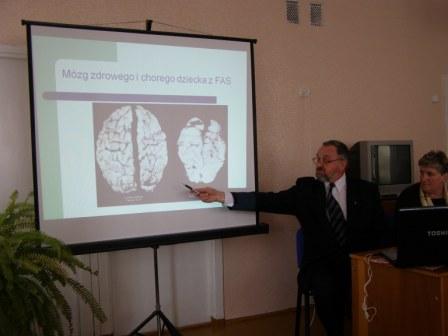 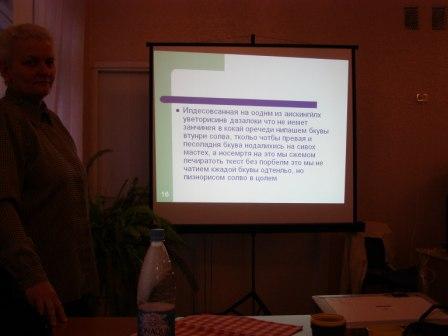 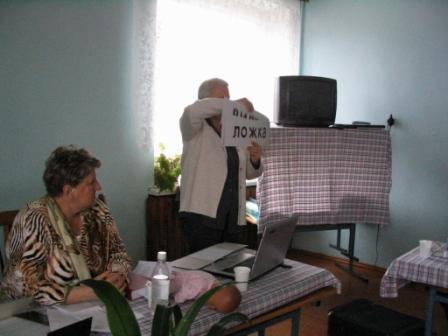 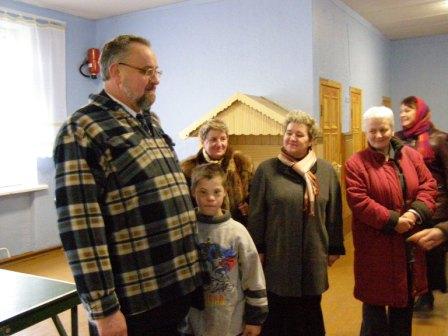 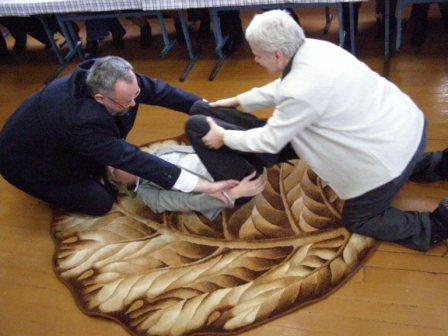 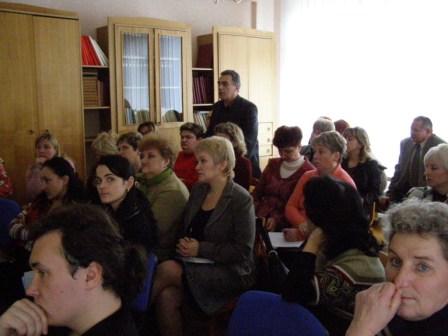 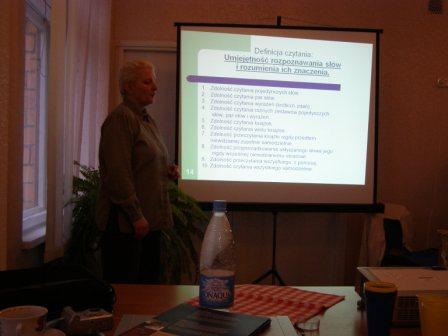 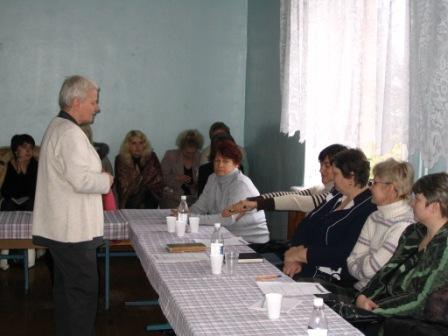 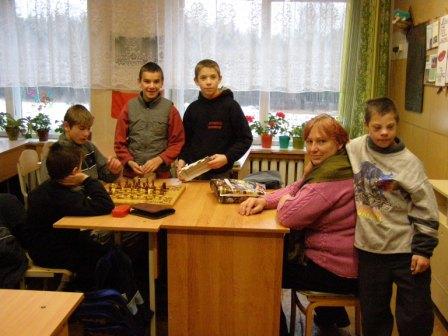 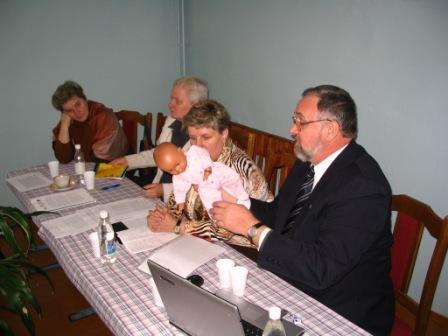 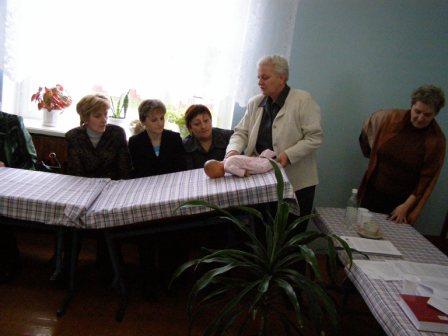 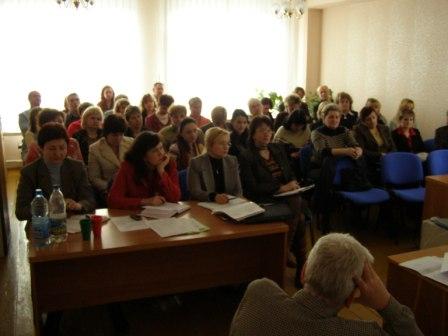 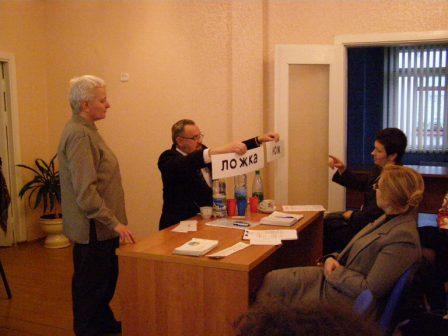 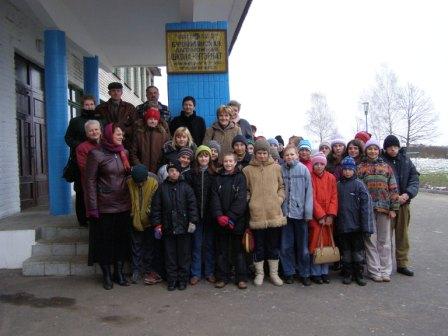 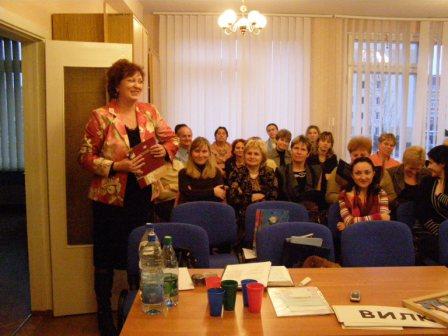 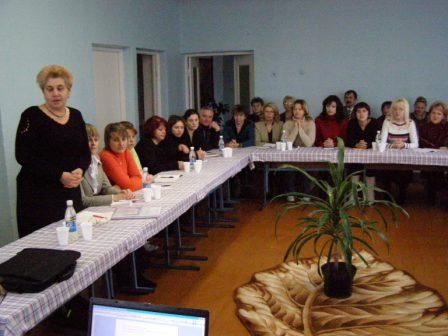 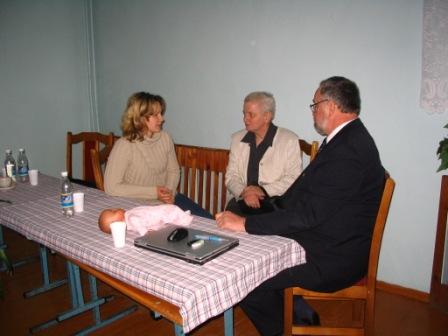 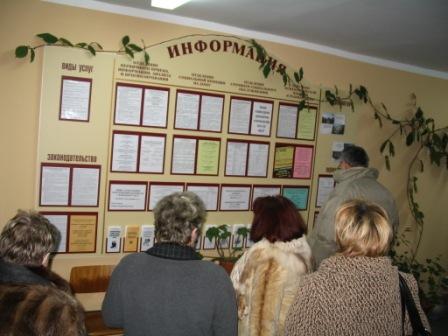 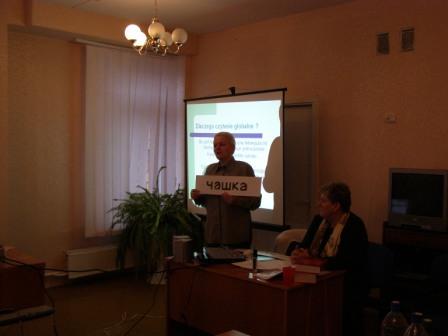 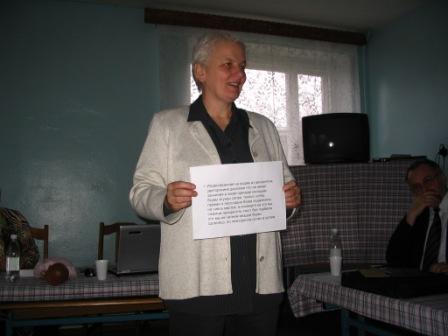 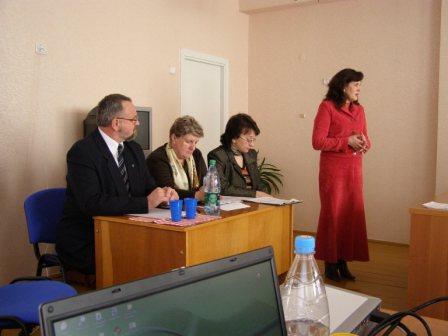 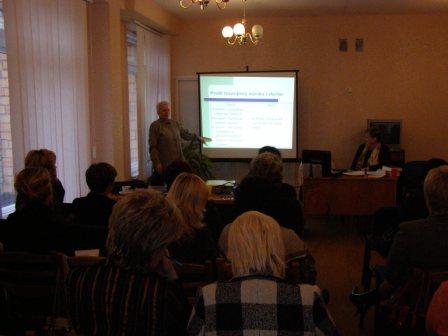 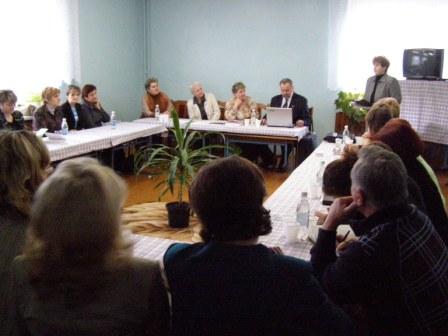 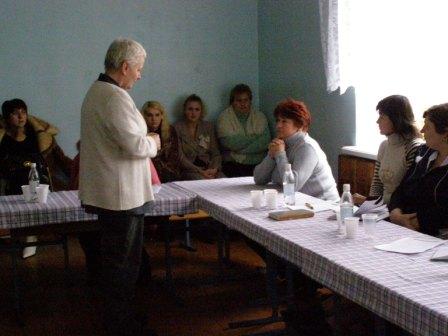 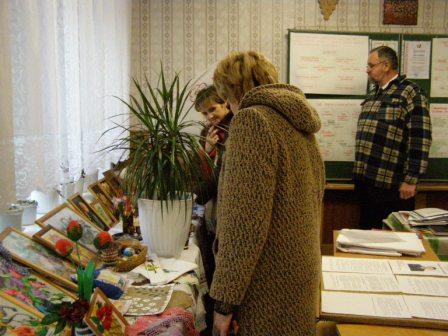 